THE BARTLETT, FACULTY OF THE BUILT ENVIRONMENT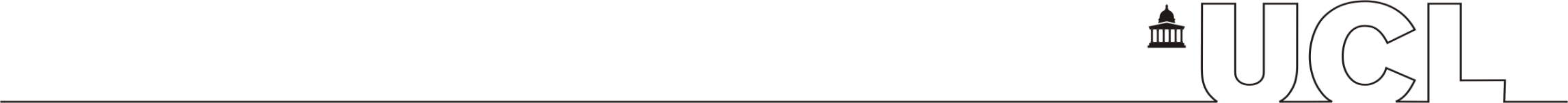 The BartlettExternal Training FundFor Research StudentsRegulations 2022/23IMPORTANT:  Please read these regulations carefully before completing the application form.1. Purpose of the FundThe Bartlett seeks to encourage more innovative, collaborative responses to the world’s challenges from those involved in the creation of our cities, towns and settlements through education, ideas and research that are inventive, forward-thinking and cross-disciplinary. The Bartlett External Training Fund aims to provide research students with additional opportunities to undertake training, essential to their research, not available through the UCL Doctoral Skills Development Programme. EligibilityIn order to apply to this Fund you must be:a student recorded on Portico as enrolled on a UCL MPhil/PhD or EngD degree with a supervisor located in The Bartlett, at the point of application. Students with Completing Research Student status are not eligible to apply to this Fund.Students on Study Leave are eligible to apply. However, they may only claim the cost of travel from London to the conference location.Application forms and regulations are available from our website: Bartlett Doctoral Funding3. General RegulationsThe Faculty Research Degrees Committee makes decision on applications.No more than two Bartlett External Training Fund awards will be made to each student during their programme of study.Where applicants have been registered for 48 months (84 months for part-time students) or more, the supervisor must confirm that the student is actively progressing and is still (as affirmed at his/her upgrade) on course to complete his/her doctorate.The training must not be available through the UCL Doctoral Skills Development Programme.Applicants must demonstrate that the external training is essential to carry out their thesis research.Due to Covid-19, any student wishing to attend a conference in person must firstly ensure this is in line with Government guidelines and then complete a Risk Assessment (to be signed by the Head of Department) which should be submitted along with the application form. If travelling from your home country, costs can be claimed as if travelling from London, unless the cost is less from where you are.The following requests will not normally be funded:Retrospective applications (for expenditure already incurred);The general maintenance of students, or the topping-up of existing Research Council or other maintenance grants;Generalised expenditure by departments on graduate students, e.g. a travel fund administered by a department;Personal computing equipment, e.g. laptops and tablets.Expenses PolicyPlease ensure that your expense claims comply with UCL regulations.When possible, if you are organising events they should be held on UCL premises. Catering should be arranged via your academic department office, who will use the services of UCL’s catering providers when possible. Your academic department will pay and later claim back from the Faculty Office. Please inform the Faculty Office (leanne.taylor@ucl.ac.uk) after a catering order has been placed so that we can record the amount.Food and drink for workshops, seminars, training events and conferences that you organise is counted as ‘Staff and Student Entertaining / Hospitality’ under the terms of the UCL Expenses policy.  This applies to events where most of those present are UCL staff and students, with some or no visitors. Please refer to that section 7.8 and 7.9. Approval from the Built Environment Faculty Office must be sought before organising or paying for any ‘Staff and Student Entertaining / Hospitality’. Your expense claims should therefore match those given in your application form.Awards AvailableThe maximum amount of an award will be £1,000.Please note that funding is not guaranteed. Each application is considered on its merits. The Fund is limited and there may be occasions when it is not possible to make an award. Occasionally, partial awards are made.6. How to ApplyThere are no deadlines. You may apply at any time but please note that applications are signed off by the chair of the Faculty Research Degree Committee. Please submit your application well in advance of the training (i.e. at least one month beforehand) by to the Built Environment Faculty Office, leanne.taylor@ucl.ac.uk.Your completed application form must include a supporting statement from your Principal Supervisor, together with his/her signature. This must be handwritten or electronic, not typed. Alternatively, your Principal Supervisor may e-mail confirmation of his/her support to the Built Environment Faculty Office, leanne.taylor@ucl.ac.uk. Applicants must include an explanation of how the proposed training with benefit their thesis.You will receive e-mailed confirmation of the outcome, normally within five working days of the Faculty Research Degrees Committee meeting at which the decision on your application is made. The e-mail will be sent to your UCL e-mail address only.Regulations and application forms are updated each year. For the current versions, please check the Built Environment Faculty website:https://www.ucl.ac.uk/bartlett/programmes/funding-and-scholarshipsEstimating Costs & ContributionsPlease give a full breakdown of all relevant estimated expenses, justifying your costs and providing quotations as appropriate. Please ensure your estimates are based on the most cost effective means (e.g. in relation to travel and accommodation). You may insure your travel free of charge. Please see the ‘Business Travel’ and ‘To Insure Your Trip’ sections of the following webpage (log on required): https://www.ucl.ac.uk/finance/insurance/travelIf foreign currency is used, please state the exchange rate and convert the costs to pounds sterling (GBP), using www.xe.com. Please be as accurate as possible in estimating your projected expenses. Awards are given based on the estimated costs. If the actual costs incurred are lower than those estimated, the award will be reduced accordingly.7. Conditions of the AwardIf you receive an award from the Bartlett External Training Fund and subsequently receive other funding towards your expenses, you should inform The Built Environment Faculty Office immediately by e-mailing leanne.taylor@ucl.ac.uk.Awards are made on the expectation that recipients provide a short 'output' report (of around 500 words) on the progress of your research, at the conclusion of the training, acknowledging the Bartlett External Training Fund, for inclusion on the Bartlett Doctoral Hub (https://www.ucl.ac.uk/bartlett/bartlett-doctoral-hub).8. Claiming an AwardIf you are awarded funds, you will receive a confirmation e-mail and guidelines on how to claim your award. You will need to keep all your receipts, as you will need to submit them to the Built Environment Faculty Office. If your academic department has made contributions, these will need to be claimed directly from them. If you are unable to pay initially for the training yourself, please contact Leanne Taylor (leanne.taylor@ucl.ac.uk) to arrange payment. 
IMPORTANTLY: please note that claims (complete and correctly made) must be submitted within 3 months of the purchase or event and all claims should be submitted before Friday 14th July 2022. Any unclaimed awards after that date will be cancelled. Please plan the timing of your application accordingly. If you have any questions about The Bartlett External Training Fund, please contact Leanne Taylor (leanne.taylor@ucl.ac.uk) 